Kloboučnické zboží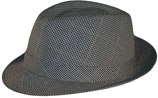 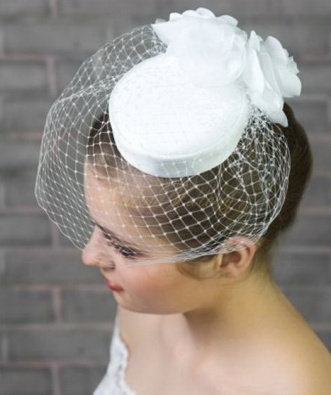 Mezi kloboučnické zboží se řadí:klobouky - plstěné, sisalové, slaměné, plátěné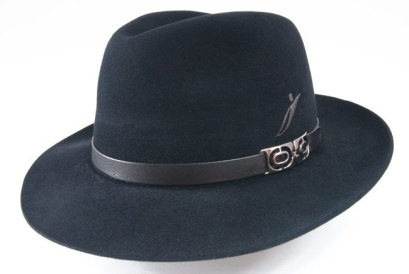 myslivecké klobouky a čepicecylindry a buřinky westernové klobouky  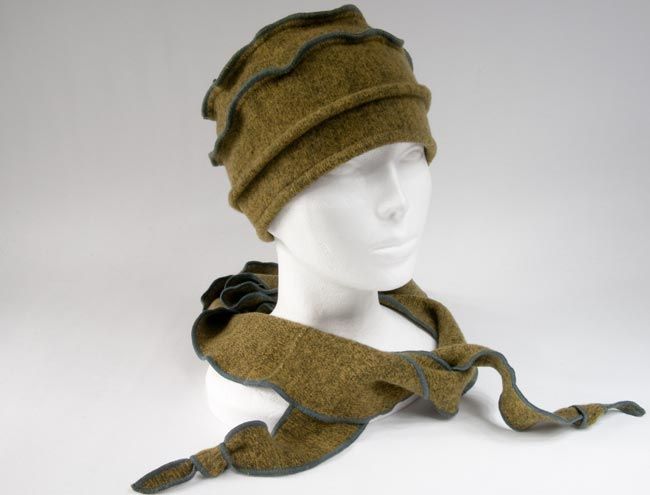 svatební klobouky - bílé, se síťovinoufezyčepice šité - letní, zimní čepice pletenébarety soupravy = …………………………………………………………………………………………………………KloboukyKlobouky plstěnémateriál - plsť ze srsti králičích a zaječích kožek (na 1 klobouk asi 4-5 kožek), vlněná plst z ovčí vlnyvýroba: výroba plsti - z kožky se oddělí srst a zplstí se působením tepla, páry a kyselého prostředí, pak se plsťvalchuje = ………………………………………………………………podstata plstění = ……………..…………………………………………………………………tvarování klobouků - na hliníkových formách vzniká polotovar tzv. šišák (na 3D formách)povrchové úpravy - plst se brousí smirkovým papírem, hladí a češe, povrch klobouků 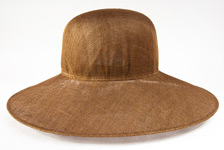 může být hladký, velurový nebo zámišovýzdobení klobouků - poslední fáze výrobydražší modely mají podšívky, levnější pouze potní pásky (textilní nebo kožené)Klobouky sisalovésisal = je textilní vlákno, které se získává z listů agáve sisalovépoužití - letní klobouky přírodní i barvené, vysoce prodyšné, lehké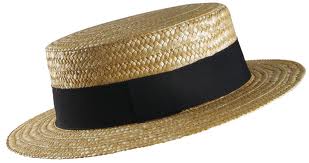 Klobouky slaměnévýroba - pletením nebo tkanímpoužití - letní klobouky přírodní i barvené, vysoce prodyšné, lehkésláma - užívá se pšeničná, rýžová nebo kukuřičná sláma (levná) nebo                   sláma panama z vláken listů panamské palmy (drahá) Panama klobouky - tzv. panamáky se vyrábí ručním tkaním, cena závisí na počtu nití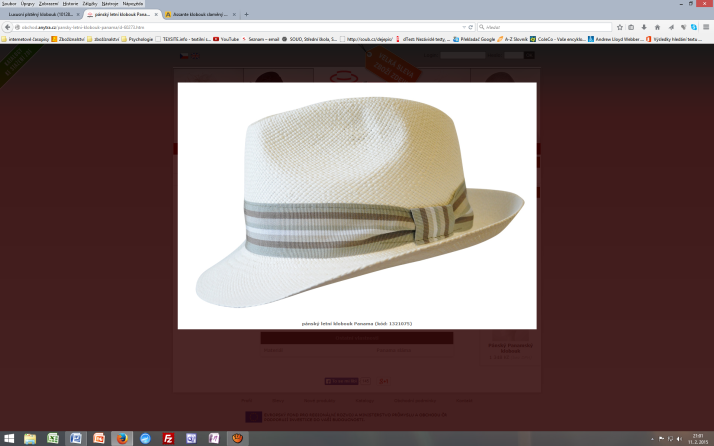      na čtverečním palci (300 - nízká kvalita …nad 1600 - vysoká kvalita, superjemné)      barva - ………………………………………………………………………………….Westernové klobouky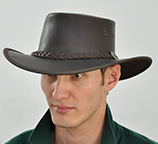 plstěné nebo kožené (ošetřené proti UV záření - neblednou)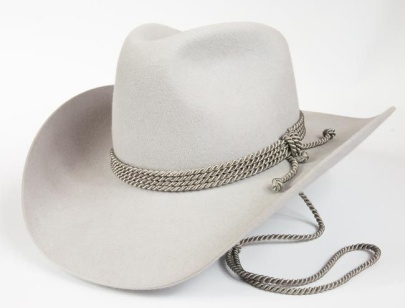 často jsou vybaveny podbradníkovou šňůrou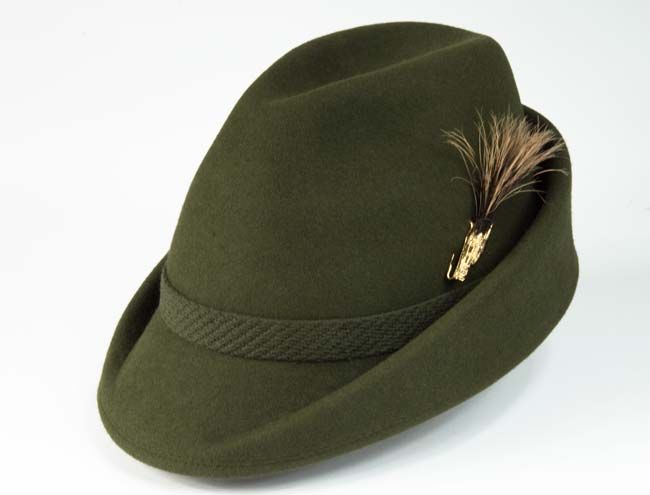 Myslivecké klobouky plstěné zelené nebo černé zdobené peřím nebo kančími štětinami      nebo kovovými ozdobami      s mysliveckou tematikou Stanovení velikosti klobouku:Odměřením obvodu hlavy krejčovským metrem. Hlava se měří vždy nad ušima, kolem nejširší části hlavy. Metr se nesmí příliš utahovat. Pokud se nenaměří celé číslo - např. 58,5 cm - volí se vždy větší velikost - např. 59.Větší velikost klobouku - se upraví na menší vložením slabého proužku molitanu pod potní pásek.Univerzální klobouky - vybaveny elastickým potním páskem, vhodné pro velikost hlavy od 56 cm do 60 cm.Sdružené velikosti klobouků = ……………………………………………………………………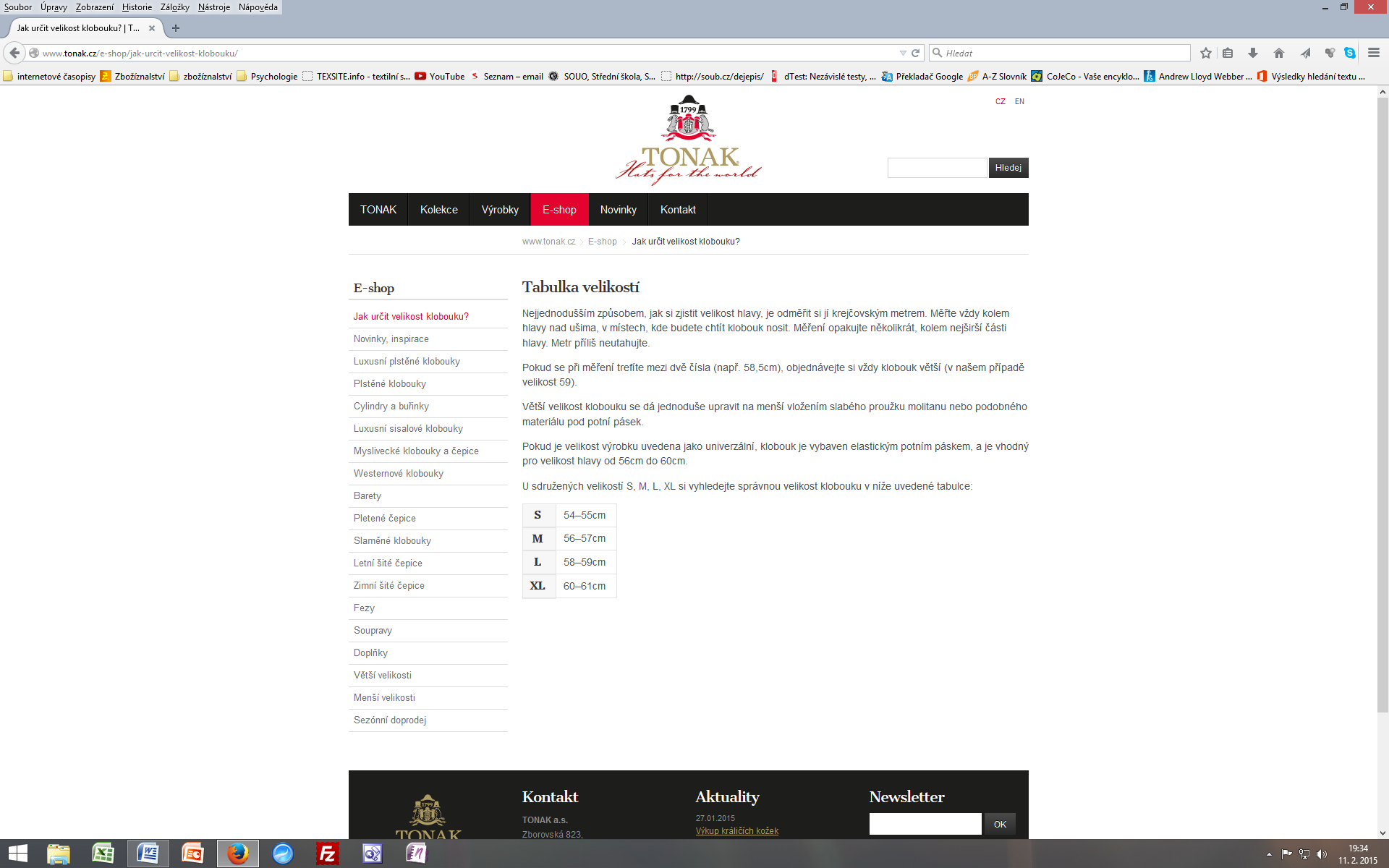                                                      XS = 52-53, XXL = 62-63-64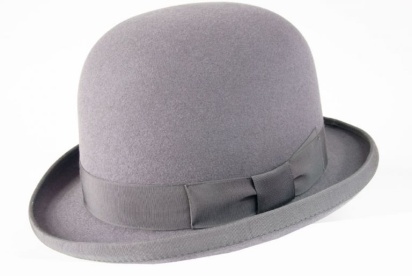 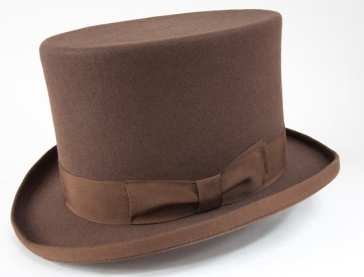 Cylindry a buřinkymají podšívky a kožené potní páskyrozlišují se klasické cylindry (nižší), anglické (vyšší),vysoké a jezdecké (s gumičkou pod bradu)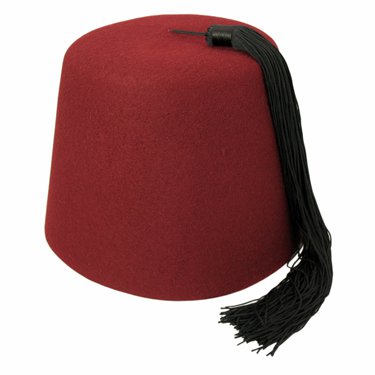 Fezy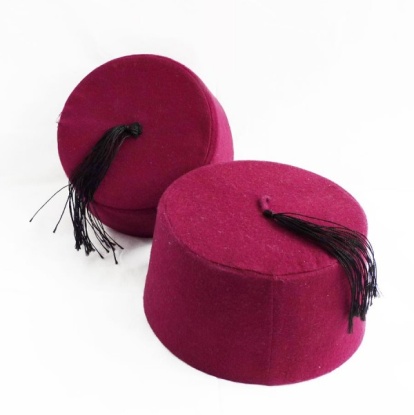 Mužský má černý nebo modrý střapec, ženský je zdobený.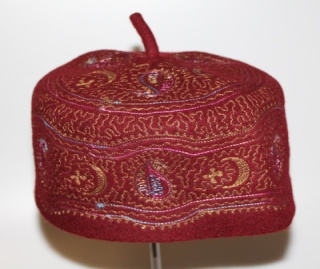 Vyrábí se z plsti.Tradiční islámská pokrývka hlavy.Čepicečepice a kukly pletené zmijovky (hadovky) = ……………………………………………………………………………………………čepice šité  - letní se vyrábí z plátna (bavlna), zimní - vlněné, kožené, plátěné zateplené, kožešinové kšiltovky - baseballové čepice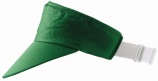 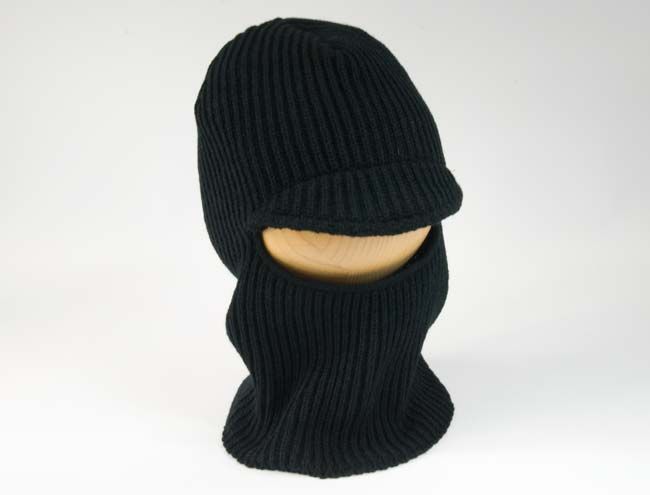 bekovky (golfky) - …………………………………………………...kadet = ………………………………………………………………stínítka = …………………………………..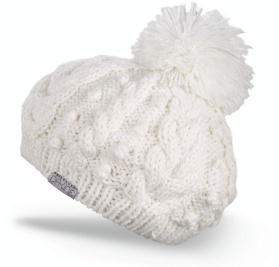 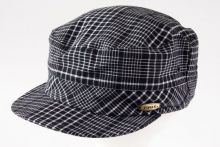 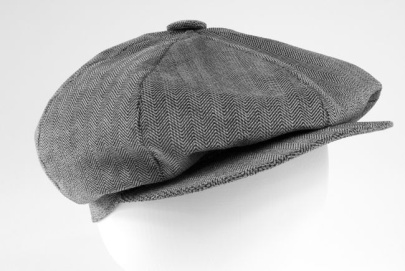 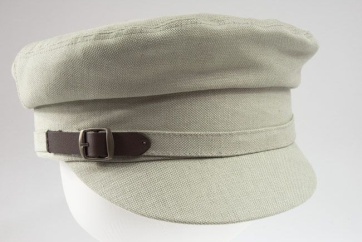 Baretyvýroba - pletením z vlněné příze, pak se počesávají a zplsťují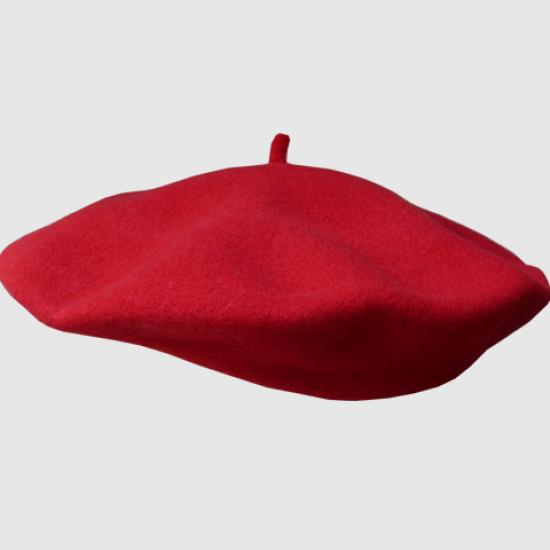 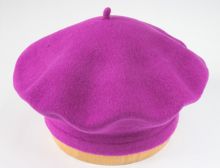 druhy - vojenské, klasické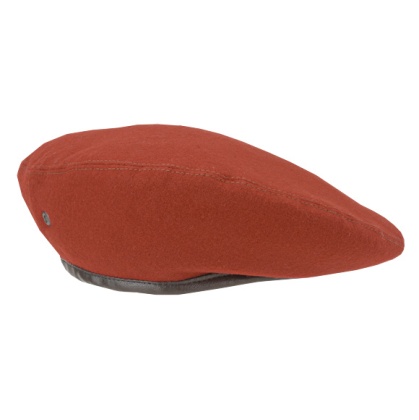 Další výrobky - čelenky, šátky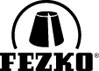 Významný český výrobce kloboučnického zboží: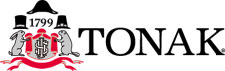 TONAK - značky Tonak, Fezko, Hückel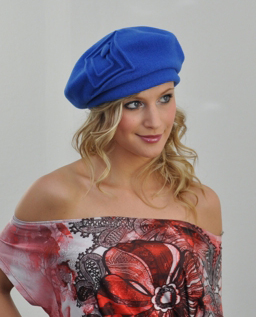 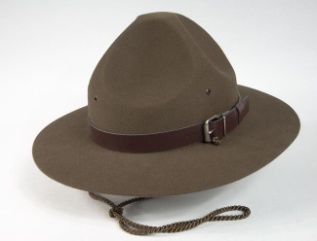 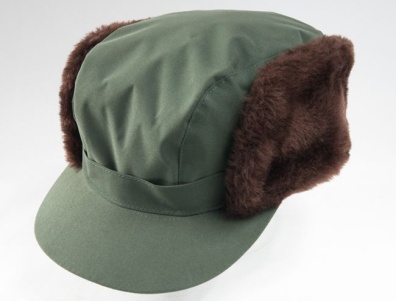 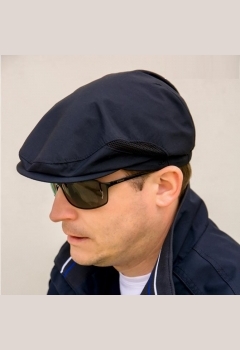 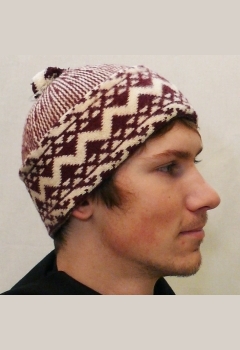 Značky - firma TONAK Nový Jičín a Strakonice a její značky - Tonak, Fezko, Hückel